道路工事施行承認申請書道路管理者鳥取市長　深澤　義彦　様年  　月 　  日〒               住所  氏名  担当者連絡先 	 道路法第24条の規定により、道路工事施行承認を申請します。 記載要領1 申請者が法人である場合には、「住所」の欄には主たる事務所の所在地、「氏名」の欄には名称及び代表者の氏名を記載すること。「担当者」の欄に所属・氏名を記載すること。2 「工事概要」の欄には、「工事種別」として歩道切下げ、植樹帯移設等の工事の内容を、「施工数量」として延長、面積等の施工規模を記入すること。3 「施工場所」の欄には、地番まで記載すること。施工箇所が2以上の地番にわたる場合には、起点と終点を記載すること。「車道・歩道・その他」については、該当するものを〇で囲むこと。4 「工事の期間」の欄には、工事実施から完了までの期間を記載すること。仮移設等を含む場合は復旧までの期間を含めて記載すること。5 「施工方法」欄の施工業者については、未定の場合にはその旨記載すること。また、その時には工事着手までに報告すること。6 「添付書類」の欄には、添付した書類に〇を付し、その他必要な書類を添付した場合には、その書類名を( )内に記載すること。7 その他必要な事項については、「備考」欄に記載する。施 工 目 的 施 工 場 所 路線名 車道・歩道・その他(      ) 車道・歩道・その他(      ) 施 工 場 所 場所  鳥取市 鳥取市 鳥取市工 事 概 要 	工	事	種	別 	工	事	種	別 	施	工	数	量 	施	工	数	量 工 事 概 要 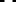 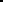 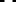 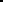 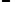 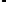 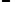 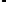 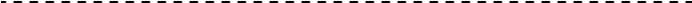 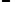 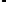 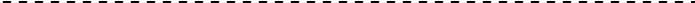 工事の期間   年　月  日から 日間     年　月  日まで   年　月  日から 日間     年　月  日まで   年　月  日から 日間     年　月  日まで 施 工 方 法 直営・請負施工業者住所業者名担当者 連絡先 直営・請負施工業者住所業者名担当者 連絡先 直営・請負施工業者住所業者名担当者 連絡先 直営・請負施工業者住所業者名担当者 連絡先 添 付 書 類 位置図、現況図、計画図、構造図、交通規制図、現況写真、その他(           ) 位置図、現況図、計画図、構造図、交通規制図、現況写真、その他(           ) 位置図、現況図、計画図、構造図、交通規制図、現況写真、その他(           ) 位置図、現況図、計画図、構造図、交通規制図、現況写真、その他(           )  備	考 備	考 備	考 備	考 備	考